Supplementary Table S3The graphs represented below show the nucleotide bias at each position of novel mature miRNA candidates.(a) Leaf Control Library (LC)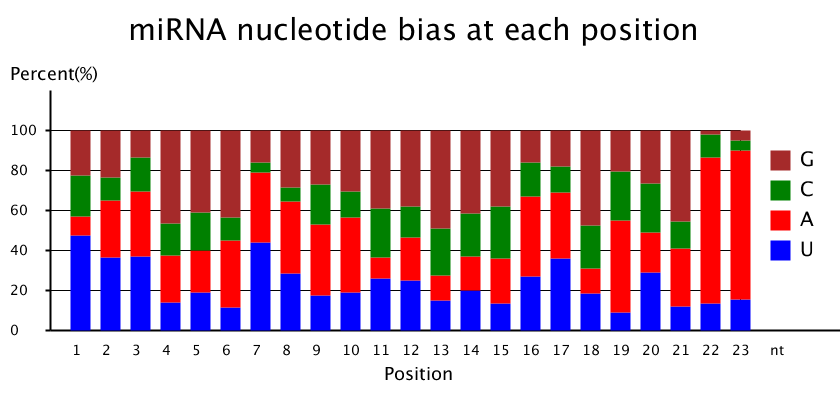 (b) Leaf Stress Library (LS)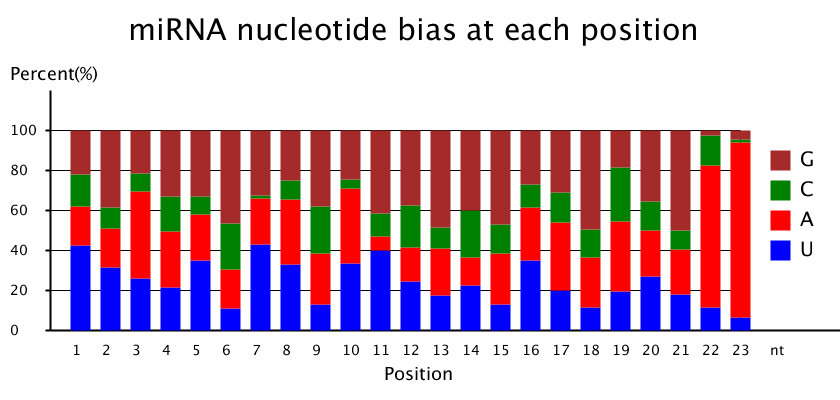 (c) Root Control Library (RC)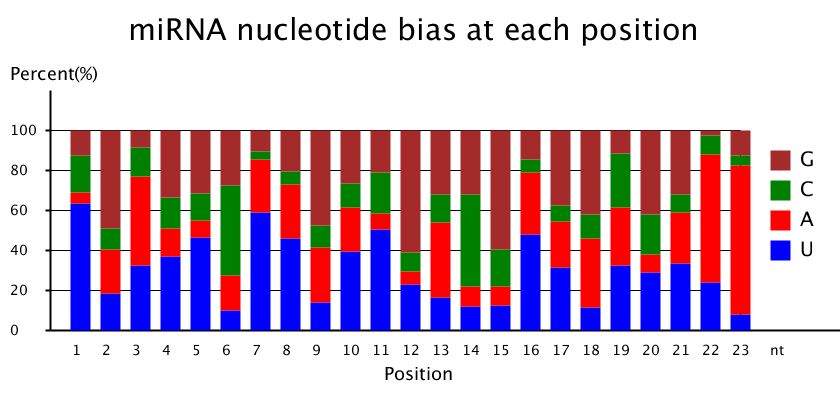 (c) Root Stress Library (RS)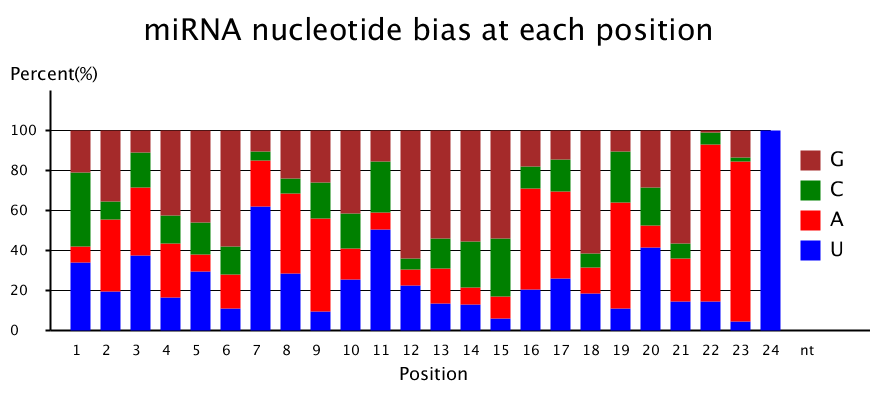 Position on miRNA candidateAUCG120411052845575060262888093256552403720182053719306145232304434961041454687415142319117674142509254397207776797261121357287999628315276377978323855445260471082414215285468761122835729541487601247795508335885411327663237526310920143806433347539294155046292957088503168888590138113586177260794129824003182721410148021056219102801922540145832044286396544459182161252531277797182259441057919194231670336116112Position on miRNA candidateAUCG15827128344904676425885948931441181131315078732738656848412650852811012857034104802734100816589533046887142437702212909426997289781997229397637977283807714311651101151810011125775431120551208435311265912527773036300114491372145164317514776144208675970991226315775638664303144041679731056335698224171032260204540944718745734754350150471910621589380835732206923809444101090221646151032737144432270311127145628223251118747135Position on miRNA candidateAUCG118812157162654297275836148349616787315100109794882305344732125115315114565285815779465010727659413245154699359791421993212353705892131552822746999994974593365316271107455133944104906111274217057698472311221897766316820891131287054884706109501433664051156121098515337541046213203221610571161822173508817775110630271112922181176438134110143271997631101892184015203150969768551431221867311041296810775223212119245314823127913683222Position on miRNA candidateAUCG13226130141426682802140347464346513823313297144276620444241041663395535164965327011283627717956667364088538822574789322399317364125815585109602899934291795036496926102611060889757672316218113403194509767616612319785412053249951367485127592220989143235492989802164215428923001125120946161951478634244716517170019897619156971850377093271123945192056841139980412520412216070735411240218247538529602169722183503387150724023399621081697